RM 03984O QUE É O NATAL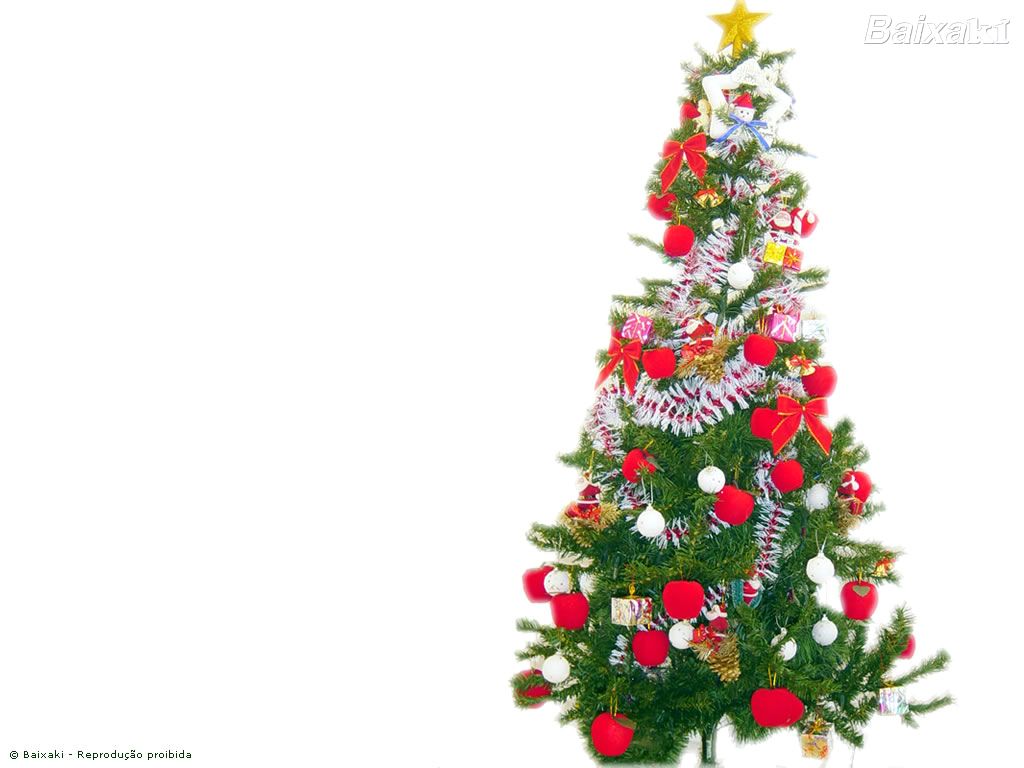                                              O SIGNIFICADO DO  NATAL É                                          O  NASCIMENTO  DE  JESUS CRISTO                                              E  SUA   COMEMORAÇÃO  ANUAL  NODIA  25                                                           DE  DEZEMBRO                                 NATAL  SE  REFERE  ANASIMENTO OU AO 